Praktiskais darbs Nr9Tehnisku objektu remonta, diagnostikas un kontroles sistēmas efektivitātes pētīšanaUzdevuma nostādne:Постановка задачи:Исследована эффективность организации технического обслуживания железнодорожного транспорта на объектах. Объекты могут включать в себя локомотивы, вагоны, оборудование и установки железнодорожных станций, оборудование для электроснабжения, оборудование сигнализации, управления и блокировки (SCB) и т. Д.Во время эксплуатации объекты повреждены, поток отказов в объектах предполагается пуассоновским, интенсивность потока в каждом из n блоков равна λ.Техническое обслуживание отдельных видов объектов осуществляется командой специалистов соответствующей специализации.В случае сбоя на месте группа немедленно приступит к диагностике и ремонту, а среднее время устранения сбоя составляет 1 ноябрь часов.Если в ходе работы бригады в оборудовании, обслуживаемом бригадой, возникает новый отказ, то устройство для отказа «ожидает» освобождения бригады, чтобы предотвратить отказ.Это может создать «очередь» устройств, ожидающих ремонта.В качестве альтернативы односистемному обслуживанию системы, обслуживание со стороны м бригад, кроме того, m <n. В этом случае каждая бригада характеризуется одинаковой вместимостью, т.е. Разрешение отказа занимает в среднем 1 час часов.Оценка эффективности обслуживания оборудования с единичным обслуживанием требует:разработать график состояния технических средств, обслуживаемых одной командой;определить вероятности состояний путем решения алгебраических и дифференциальных уравнений;сравнить пороговые вероятности состояний;определить показатели эффективности технического обслуживания объекта:среднее количество отказов на бригаду в единицу времени - PR,o вероятность того, что команда без работы - P0,o среднее количество неисправных устройств - SN,o среднее количество неисправных устройств, ожидающих замены - SV,Для того, чтобы оценить эффективность обслуживания оборудования с помощью m команд, необходимо:- Аналогично разработать граф состояний, определить вероятность и эффективность состояний.Sākuma dati:n - количество обслуживаемых технических объектов,λ - расход отказов в техническом объекте 1 / ч,μ - скорость отказа 1 час,м - количество команд.UZDEVUMU VARIANTIВсе варианты t = 0, tk = 1000, h = 0.1Пример решения (14. variants)Sākuma dati:	n = 5 - количество обслуживаемых технических объектов;	 – Расход отказов в техническом объекте 1 / ч, т.е. средний отказ на месте после каждых 2564 часов работы;	 – Скорость отказа 1 / час, т.е. отказ исправляется в среднем в течение 17 часов;	m = 3 – количество команд.1. Оценка эффективности обслуживания оборудования с единичным обслуживаниемВыполните оценку в следующем порядке:- разработать график состояний системы,- построить дифференциальные уравнения Колмогорова, решить эти уравнения,- построить систему алгебраических уравнений по закону баланса потоков, решить эти уравнения,- сравнить результаты алгебраических и дифференциальных уравнений,- рассчитать показатели эффективности обслуживания объекта.Состояния системы, обслуживающие n объектов одной бригадой, n = 5S0 - все объекты в рабочем состоянии, бригада свободна,S1 - один предмет из строя, работа в команде,S2 - два объекта вышли из строя, команда работает, один объект ожидает обновления,S3 - три предмета из строя, работа в команде, два предмета в ожидании обновления,S4 - четыре предмета из строя, работа в команде, три предмета в ожидании обновления,S5 - Пять предметов вышли из строя, бригада работает, четыре ждут восстановления.Stāvokļu grafs, apkalpojot objektus ar vienu brigādi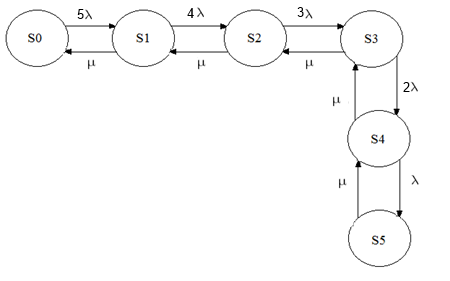 Kolmogorova diferenciālie vienādojumi: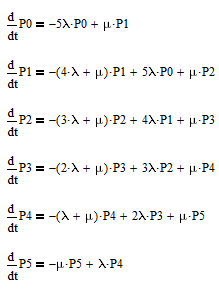 Решение дифференциальных уравнений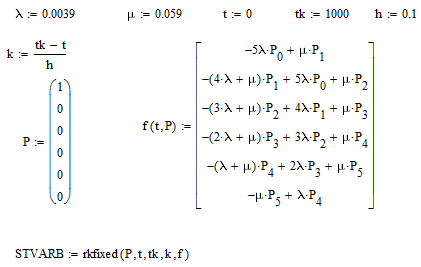 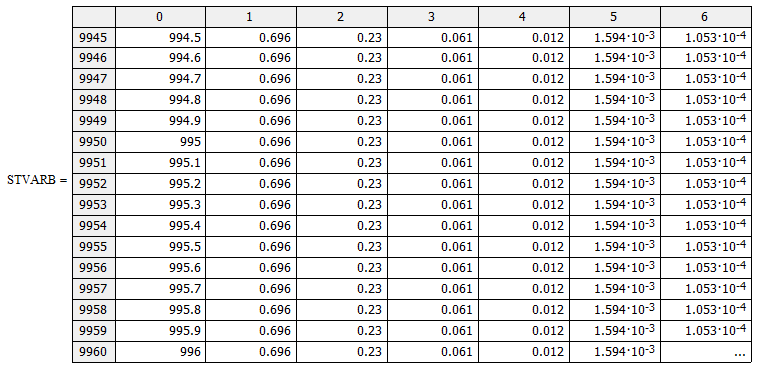 Решение алгебраических уравнений и определение граничных вероятностей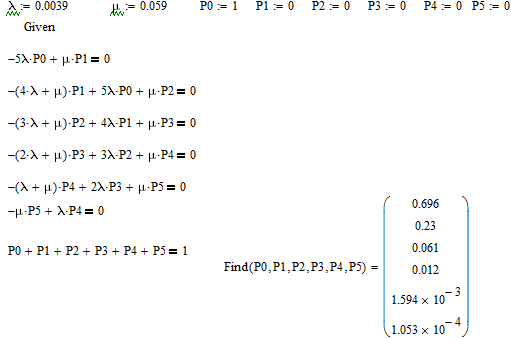 • показатели эффективности для обслуживания одной команды- вероятность того, что команда без работы P0 P0 = 0,696- среднее количество отказов, которых избегала бригадав час NB										NB = 0.018то есть В течение 100 часов бригада ликвидирует менее одногоотказ- среднее количество неисправных устройств					SN = 0.401bсреднее количество неисправных устройств, ожидающих замены					SV = 0.0971. Оценка эффективности обслуживания оборудования с помощью м командВыполните оценку в следующем порядке:- разработать график состояний системы,- построить дифференциальные уравнения Колмогорова, решить эти уравнения,- построить систему алгебраических уравнений по закону баланса потоков, решить эти уравнения,- сравнить результаты алгебраических и дифференциальных уравнений,- рассчитать показатели эффективности обслуживания объекта.Состояния системы, обслуживающие n объектов с m бригадами, n = 5, m = 3	S0 - все объекты в рабочем состоянии, бригады свободны,S1 - одна вещь вышла из строя, одна команда работает,S2 - два объекта вышли из строя, работают две бригады,S3 - три объекта вышли из строя, работают три бригады,S4 - четыре предмета вышли из строя, три бригады работают, один поврежденный предмет ожидает восстановления,S5 - все пять объектов вышли из строя, три бригады работают, два объекта ожидают обновления.Stāvokļu grafs, apkalpojot objektus ar vienu brigādi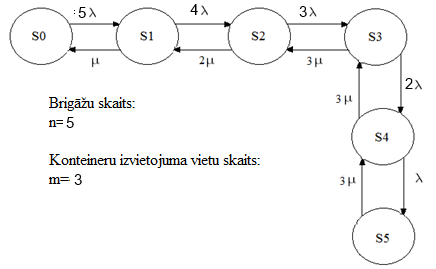 Kolmogorova diferenciālie vienādojumi: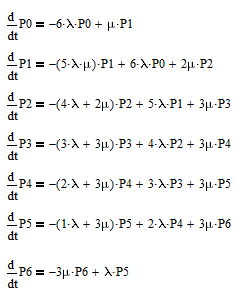 Решение дифференциальных уравнений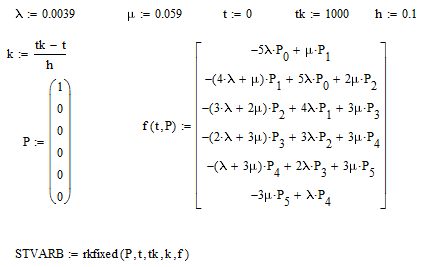 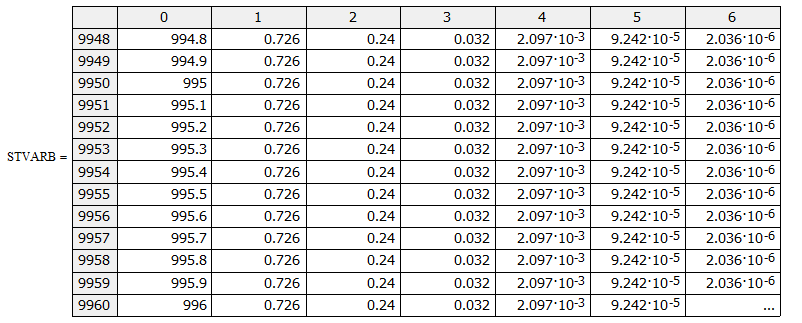 Решение алгебраических уравнений и определение граничных вероятностей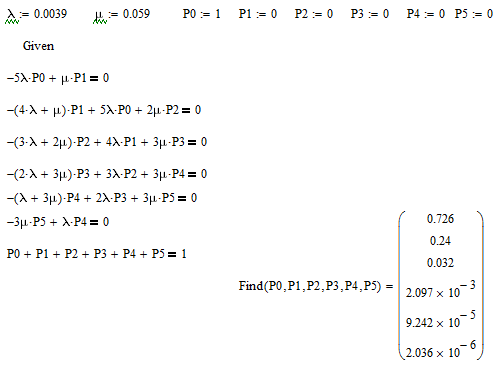 n показателей эффективности обслуживания объектов м бригадами:- вероятность того, что у команд нет работы P0, m = 3, P0 = 0,726- среднее количество отказов, устраненных м бригадамив час NB			NB = 0.048то есть В течение 100 часов бригады ликвидируют меньшепять отказов112345670.0010.0010.00150.0020.00250.0030.00350.0040.0110.0110.0160.0220.0280.0340.0390.045n55465655m2232324388910111213140.0020.0020.00250.00150.00350.00250.00280.00390.0150.0150.0260.0290.0380.0390.0490.059n55645445m33232323